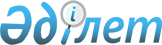 Ақтоғай ауданы әкімдігінің 2021 жылғы 10 наурыздағы № 12/01 "Ақтоғай ауданының аумағында көшпелі сауданы жүзеге асыру үшін арнайы бөлінген орындарды анықтау туралы" қаулысының күші жойылды деп тану туралыҚарағанды облысы Ақтоғай ауданының әкімдігінің 2022 жылғы 20 желтоқсандағы № 71/01 қаулысы. Қазақстан Республикасының Әділет министрлігінде 2022 жылғы 21 желтоқсанда № 31198 болып тіркелді
      Қазақстан Республикасының "Құқықтық актілер туралы" Заңының 27-бабына сәйкес, Ақтоғай ауданының әкімдігі ҚАУЛЫ ЕТЕДІ:
      1. Ақтоғай ауданы әкімдігінің 2021 жылғы 10 наурыздағы № 12/01 "Ақтоғай ауданының аумағында көшпелі сауданы жүзеге асыру үшін арнайы бөлінген орындарды анықтау туралы" қаулысының (Нормативтік құқықтық актілерді мемлекеттік тіркеу тізілімінде № 6245 тіркелген) күші жойылды деп танылсын.
      2. Осы қаулының орындалуын бақылау Ақтоғай ауданы әкімінің жетекшілік ететін орынбасарына жүктелсін.
      3. Осы қаулы оның алғашқы ресми жарияланған күнінен кейін күнтізбелік он күн өткен соң қолданысқа енгізіледі.
					© 2012. Қазақстан Республикасы Әділет министрлігінің «Қазақстан Республикасының Заңнама және құқықтық ақпарат институты» ШЖҚ РМК
				
      Ақтоғай ауданының әкімі

С. Әбеуова
